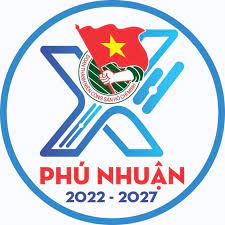 * Ghi chú: Lịch công tác tuần thay cho Thư mời đối với nội bộ cơ quan Quận Đoàn – Nhà Thiếu nhi.- Đề nghị các Bộ phận, khối Quận Đoàn - Nhà Thiếu nhi khi thay đổi hoặc phát sinh lịch hoạt động đã đăng ký cần thông báo cho Văn phòng trước 01 đến 02 ngày để ghi nhận, nắm thông tin. BAN THƯỜNG VỤ QUẬN ĐOÀNNGÀYTHỜI GIANNỘI DUNG – THÀNH PHẦNĐỊA ĐIỂMThứ Hai15/0107g45- Chào cờ đầu tuần. (Toàn thể cán bộ - CNV cơ quan)- Đọc mẫu chuyện về Bác Hồ. (Đ/c Nhật)164 Nguyễn Đình ChínhThứ Hai15/0108g30Họp giao ban BTV - BCH cơ quan Quận đoàn, BGĐ NTN. (Đ/c Trí, Yến, M.Thảo, An, Trung, Hiếu)Phòng họpThứ Hai15/0110g00TTQĐ hội ý BGĐ. (Đ/c Yến, M.Thảo, An)Phòng họp Thứ Hai15/0110g30Hội ý kiểm tra hoạt động các khoa – phòng Giáo vụ trong quý 1 năm 2024. (BGĐ và 4 khoa, Dung, Danh)Phòng họp Thứ Hai15/0114g00Giao ban khối ĐBDC. (Các bộ phận liên quan)Phòng họp Thứ Ba16/0105g00Thăm và tặng quà nhân dân vùng căn cứ của Đnàn TNCS Hồ Chí Minh TP. Hồ Chí Minh thời kỳ kháng chiến chống Mỹ cứu nước nhân dịp Tết Nguyên đán Giáp Thìn năm 2024. (Đ/c Yến, Hiếu, Như)Thành ĐoànThứ Ba16/0108g00Dự họp góp ý kế hoạch kiểm tra, thanh tra, giám sát của hệ thống chính trị quận năm 2024. (Đ/c Yến)P1.QUThứ Ba16/0108g00Dự tập huấn công tác Thi đua khen thưởng. (Đ/c An)HT.UBND/QThứ Ba16/0114g00Dự Hội nghị UB.MTTQ Việt Nam lần thứ 14, nhiệm kỳ 2019 – 2024 góp ý dự thảo (lần 2) văn kiện Đại hội đại biểu MTTQ Việt Nam quận lần thứ XII và hiệp thương thông qua dự thảo Đề án nhân sự Uỷ ban MTTQ Việt Nam quận khoá XII, nhiệm kỳ 2024 – 2029. (Đ/c Trí)HT.UBMTTQVN/QThứ Ba16/0114g00Vận chuyển đồ sang 164 NĐC. (Đ/c An, Trung, Ân, Đại, Nhật, Phát, Hiếu)Sảnh CThứ Ba16/0117g30Tổ chức trao học bổng chăm lo cho trẻ em mồ côi do Covid-19. (HĐĐ, cơ sở)Phòng họp Thứ Tư17/0108g00Dự Hội nghị tổng kết 10 năm thực hiện Quyết định số 217-QĐ/TW và Quyết định số 218-QĐ/TW. (Đ/c Yến)HT.TP Thứ Tư17/0108g00Dự họp Hội đồng thi đua – khen thưởng thông qua bảng điểm thi đua và hồ sơ khen thưởng năm 2023. (Đ/c Trí)P1.UB/Q Thứ Tư17/0109g00Bàn giao cơ sở vật chất và hoạt động khoa CT PPCT Đội. (BGĐ và Kế toán, VP, Nhật)Phòng nghiệp vụ Thứ Tư17/0110g00Họp chi bộ cơ quan. (Toàn thể đảng viên)Phòng họp Thứ Tư17/0114g00Vận chuyển đồ sang 164 NĐC. (Đ/c An, Trung, Ân, Đại, Nhật, Phát, Hiếu)Sảnh CThứ năm18/0104g30Dự Chương trình Xuân chiến sĩ – Nghĩa tình biên giới năm 2024. (Đ/c An)Bình PhướcThứ năm18/0108g00Dự nghe báo cáo công tác chuẩn bị Hội nghị họp mặt kỷ niệm 94 năm Ngày thành lập Đảng Cộng sản Việt Nam (03/02/1930 – 03/02/2024) và trao huy hiệu Đảng đợt 03/02/2024. (Đ/c Trí)P1.UB/QThứ năm18/0108g00Dự lễ kết nạp Đảng viên. (Đ/c Trí)UBND/P8Thứ năm18/0109g00 Thăm gia đình liệt sỹ phường 01. (Đ/c Yến, Như)UBND P1Thứ năm18/0110g00Thăm gia đình Ba phong trào phường 02. (Đ/c Yến, Như)UBND P2Thứ năm18/0110g30Thăm gia đình liệt sỹ phường 11. (Đ/c Yến, Như)UBND P11Thứ năm18/0114g00Dự Hội nghị trực tuyến học tập, quán triệt, triển khai Chuyên đề năm 2024. (Đ/c Trí, Yến)HT.QUThứ năm18/0114g00Tham dự Diễn đàn Lắng nghe tiếng nói trẻ em. (Đ/c Châu)Phòng Giáo viên, Trường TiH Cổ LoaThứ năm18/0114g00Dự bầu nhân sự TTYT. (Đ/c Như)TTYT quậnThứ năm18/0115g00Dự Hội nghị tổng kết tình hình KT-XH năm 2023, triển khai phương hướng, nhiệm vụ trọng tâm năm 2024 trên địa bàn quận. (Đ/c Trí)HT.UB/QThứ năm18/0117g00Họp giáo viên năng khiếu và GV các CLB đội nhóm. (BGĐ và 4 khoa, giáo viên năng khiếu NTN)Phòng họpThứ sáu19/0110g00Tập huấn chuyên đề Nghi thức Đội. (HĐĐ, Nhật và cơ sở)Phòng họpThứ bảy20/0107g30Chấm thi Nghi thức Đội cấp trường. (Đ/c Nhật)Trường THCS Trần Huy LiệuThứ bảy20/0109g00Sinh hoạt Đội nghi lễ. Sảnh AThứ bảy20/0117g00Dự đêm hội “Xuân Yêu thưởng – Tết nghĩa tình”. (Đ/c Trí)Trường MNSC 10Chủ nhật21/01Cả ngàyCao điểm “Ngày làm việc tốt”. (Đ/c Trí, Trung, cơ sở)Địa bàn quậnChủ nhật21/0107g00Dự Đại hội điểm xã Tân Thới Nhì, huyện Hóc Môn - Đại hội điểm cấp Thành. (Đ/c Trung, cơ sở)Hóc MônChủ nhật21/0107g00Chương trình trực tuyến Đại hội điểm xã Tân Thới Nhì, huyện Hóc Môn - Đại hội điểm cấp Thành. (Đ/c Trí, Trung, cơ sở)Phòng họpChủ nhật21/0108g00Dự tổng kết hoạt động năm 2023 và phương hướng hoạt động năm 2024 của Ban liên lạc cựu cán bộ Đoàn Thanh niên Việt Nam phía Nam. (Đ/c Trí)HT lầu 281 Trần Quốc Thảo, Q.3Chủ nhật21/0108g00Dự Hội nghị tổng kết Nhà thiếu nhi Quận Tân Bình. (Đ/c M.Thảo)NTN/Q.TBChủ nhật21/0114g00Sinh hoạt CLB Kỹ năng - CLB Chỉ huy đội.Phòng B2- Đ/c Phát học ĐH: Cả ngày thứ 2, 6.- Đ/c Ân, Hiếu học Th.S:  Chiều tối thứ 6, cả ngày Thứ 7, Chủ nhật.- Đ/c M.Thảo học thạc sĩ cả ngày thứ 6,7,CN.- Đ/c Xuân học Th.S: Tối thứ 2,3,4,5,6. Sáng thứ 7.- Đ/c Như học thạc sĩ chiều thứ 6, 7, CN.